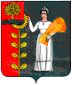 ПОСТАНОВЛЕНИЕАдминистрации сельского поселенияХворостянский сельсоветДобринского муниципального района Липецкой областиРоссийской Федерации 02.07.2020                       ж.д.ст.Хворостянка                                             №56О Положении о порядке и условиях выплаты денежного вознаграждения за выполнение особо важных и сложных заданий муниципальным служащим  сельского поселения Хворостянский сельсовет           В соответствии с частью 2 статьи 7 Закона Липецкой области от 2 июля 2007 года № 68-ОЗ «О правовом регулировании вопросов муниципальной службы Липецкой области», в целях стимулирования профессиональной деятельности муниципальных служащих администрации сельского поселения Хворостянский сельсовет , администрация сельского поселения Хворостянский сельсовет:ПОСТАНОВЛЯЕТ: 1.Утвердить Положение о порядке и условиях выплаты денежного вознаграждения за выполнение особо важных и сложных заданий муниципальным служащим  сельского поселения Хворостянский сельсовет (приложение).2. Настоящее постановление вступает в силу со дня его официального обнародования.3. Контроль за исполнением настоящего постановления оставляю за собой.Глава администрации сельскогопоселения Хворостянский сельсовет                                               В.Г. КуриловПриложение к постановлению администрации сельского поселенияХворостянский сельсовет№ 56 от 02.07.2020Положение о порядке и условиях выплаты денежного вознаграждения за выполнение особо важных и сложных заданий муниципальным служащим  сельского поселения Хворостянский сельсовет    1. Настоящее Положение о порядке и условиях выплаты денежного вознаграждения за выполнение особо важных и сложных заданий муниципальным служащим  сельского поселения Хворостянский сельсовет далее (Положение), разработано в соответствии с Федеральным Законом от 02.03.2007 № 25-ФЗ «О муниципальной службе в Российской Федерации», Законом Липецкой области от 02.07.2007 г. № 68-ОЗ «О правовом регулировании вопросов муниципальной службы Липецкой области» и Решением Совета депутатов сельского поселения Хворостянский сельсовет от 03.12.2019г. № 214-рс «О Положении «О денежном содержании и социальных гарантиях лиц, замещающих должности муниципальной службы администрации сельского поселения Хворостянский сельсовет Добринского муниципального района» и устанавливает порядок и условия выплаты денежного вознаграждения за выполнение особо важных и сложных заданий муниципальным служащим (далее –денежное вознаграждение)администрации сельского поселения.    2. Денежное вознаграждение является формой материального стимулирования эффективного и добросовестного труда муниципальных служащих администрации сельского поселения.  3. Решение о выплате денежного вознаграждения принимается в форме распоряжения главы администрации сельского поселения.  4. Решение о выплате денежного вознаграждения принимается с учетом выполнения одного из следующих условий:1) значительность личного вклада в результаты работы по обеспечению выполнения функций и полномочий администрации сельского поселения;2) оперативность и профессионализм при выполнении муниципальными служащими поставленных задач, внедрение и (или) использование новых форм и методов работы, инициатив, способствующих достижению высоких конечных результатов;3) высокая степень сложности и важности заданий, эффективность достигнутых результатов;4) разработка и (или) реализация проектов (практик, инициатив), получивших признание на региональных, всероссийских конкурсах;5) разработка особо значимых, важных для социально-экономического развития сельского поселения, в том числе муниципальных программ, направленных на повышение эффективности муниципального управления;6) результативность деятельности муниципального служащего в качестве наставника.5. Распоряжение должно содержать информацию о количестве, качестве и сроках выполнения муниципальным служащим конкретных заданий (поручений), разработанных и (или) реализованных проектах (инициатив, практик), разработанных проектах правовых или нормативных правовых актов сельского поселения, о новых формах и методах работы, внедренных и (или) используемых муниципальным служащим в своей профессиональной деятельности, а также предложение о размере денежного вознаграждения.      6. Денежное вознаграждение максимальным размером не ограничивается.7. Расходы, связанные с выплатой денежного вознаграждения, производятся в пределах средств, предусмотренных на эти цели в фонде оплаты труда муниципальных служащих администрации сельского поселения в соответствии со статьей 3 Положения «О денежном содержании и социальных гарантиях лиц, замещающих должности муниципальной службы администрации сельского поселения Хворостянский сельсовет Добринского муниципального района», принятого Решением Совета депутатов сельского поселения Хворостянский сельсовет от 03.12.2019г. № 214-рс.                 